New Student Orientation – Freshmen Schedule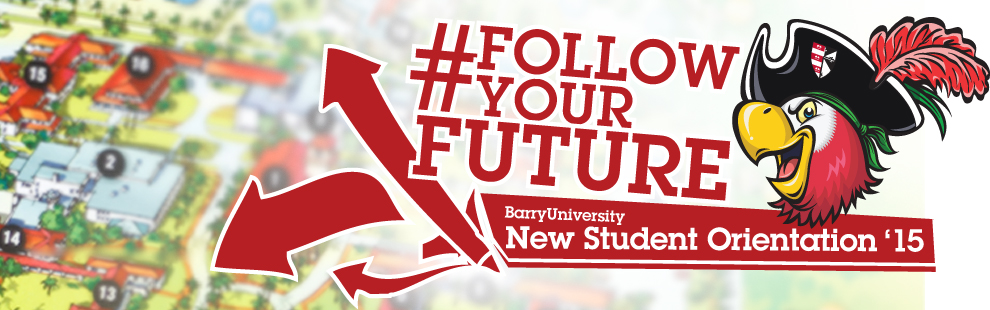 June 29th & 30th *The New Student Orientation Schedule may be subject to change Day One: June 29, 20157:00am-8:30am			Orientation Check-In for all New Students		HSC Gymnasium	*Continental Breakfast					
	*Check-in to Residence Hall Rooms if staying on Campus 7:00am – 9:00am		Campus Connections & Resources Fair			HSC Gymnasium				(includes continental Breakfast)7:00am-9:00am	 		Financial Questions?					HSC GymnasiumFinancial Aid & Cashier / Business Office 		 (7:00am-9:00am)7:00am-9:00am			Tests?  Already? Early Challenge/ Placement Testing	Library Classroom 144	8:00am 	Follow the leader!  Meet your Orientation Leaders           Various Locations                                                                          and go through the Orientation Overview8:30am 			Commuter Drive Time Show				Thompson 230(mandatory for commuter students)	9:00am			              Welcome! Bienvenidos!	 Bienveni!			Broad Auditorium9:30am  		              What is BU?  The Mission				Broad Auditorium10:00am – 10:45am 		Decisions, Decisions! (Making Good Choices)		Broad Auditorium10:45am – 11:15am 		Campus Resource Panel				Broad Auditorium11:15am – 12:00pm		Money Matters$$$!!!					Broad Auditorium                                                          Financial Aid & Cashier / Business Office 					 12:00pm – 1:00pm		Time to Eat! Lunch					HSC Gymnasium		 1:00pm – 3:00pm 		Information Technology				Garner TBA 3:00pm – 3:30pm 		First Year Experience Programs  			Broad Auditorium 3:30pm – 4:00pm		Learning Center Resources 				Broad Auditorium4:00pm – 5:00pm		Orientation Leader Time!				Various Locations 4:00pm				New Athletes Meeting					Landon Events Room 				(Only for Athletes)5:00pm				Housing& Residential Life Meeting 			Broad Auditorium   (mandatory for all students living on-campus)6:00pm – 7:00pm		Chartwells’ Miami BBQ 					Landon Courtyard 7:00pm	- 10:00pm 		Evening Social Activities 				Various Locations					Speed Meeting  & Ice Cream Social 			Broad Auditorium Pool Party 						Penafort Pool Day Two: June 30, 20156:30am – 9:00am		Time to Eat! Breakfast					HSC Gymnasium7:00am – 10:00am		Tests? Already? Challenge/Placement Testing		Library Classroom 1449:00am				Follow the Leader! Meet w/ Orientation Leaders	Various Locations9:30am				ORI 100 Presentation					Broad Auditorium10:00am			Learning Communities					Broad Auditorium11:00am – 5:00pm		Financial Questions?					Andreas 111 				Financial Aid & Cashier / Business Office  11:00am			All About Academics! Academic ABC’s			Broad Auditorium11:30am 			Find Your Niche!  School and Major Meetings: 	Arts & Sciences					Broad Auditorium 			Human Performance & Leisure			HSC  1Health Sciences  				SNHS 222Nursing						Weigand 116EBusiness					Andreas 110				Education					Powers 143 C				Social Work					Powers 10612:00pm - 2:30pm	               Tests?  Already? Early Challenge/ Placement Testing	Library Classroom 144(Pick up Challenge and Placement Test Results)12:00pm - 4:30pm	               Learn the Ropes… Academic Advising			Various Locations12:00pm-5:00pm		Get it Done!  Registration for Classes			Andreas 11112:00pm – 2:00pm		Time to Eat! Lunch					HSC Gymnasium1:00pm-5:00pm                            Feedback!  Orientation Survey & Snacks                               Andreas 112                                                         (Candy & Popcorn Bar)1:00pm – 5:00pm		Check-Out …Return Room Keys	& Meal Cards		D&D and Weber Hall													(Front Desk)